                     PIOSENKA - “Ogórek zielony”.1.Wesoło jesienią w ogródku na grządce, Tu ruda marchewka tam strączek, Tu dynia jak słońce, tam główka sałaty, A w kącie ogórek wąsaty. Ref.: Ogórek, ogórek, ogórek, Zielony ma garniturek, I czapkę i sandały, Zielony, zielony jest cały. 2x2. Czasami jesienią na grządkę w ogrodzie, Deszczowa pogoda przychodzi, Parasol ma w ręku, konewkę ma z chmurki, I deszczem podlewa ogórki.  Ref.: Ogórek, ogórek, ogórek, Zielony ma garniturek, I czapkę i sandały, Zielony, zielony jest cały. 3xLink do piosenki : OGÓREK WĄSATY -piosenki dla dzieci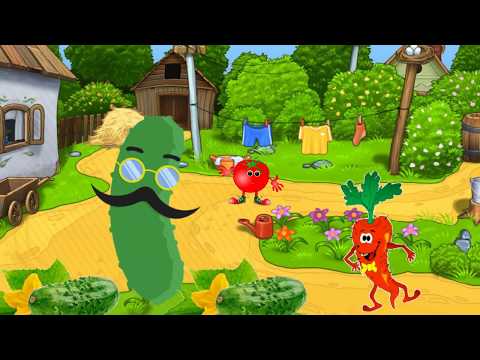 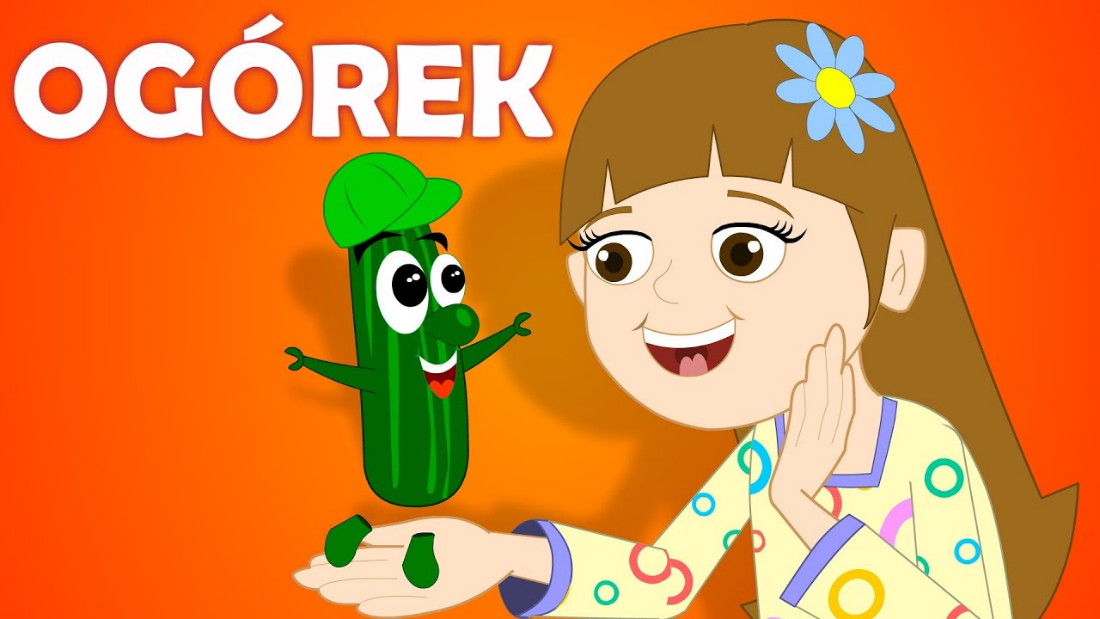 